FORM APAP 1(c): Senior Academic Professional Promotion 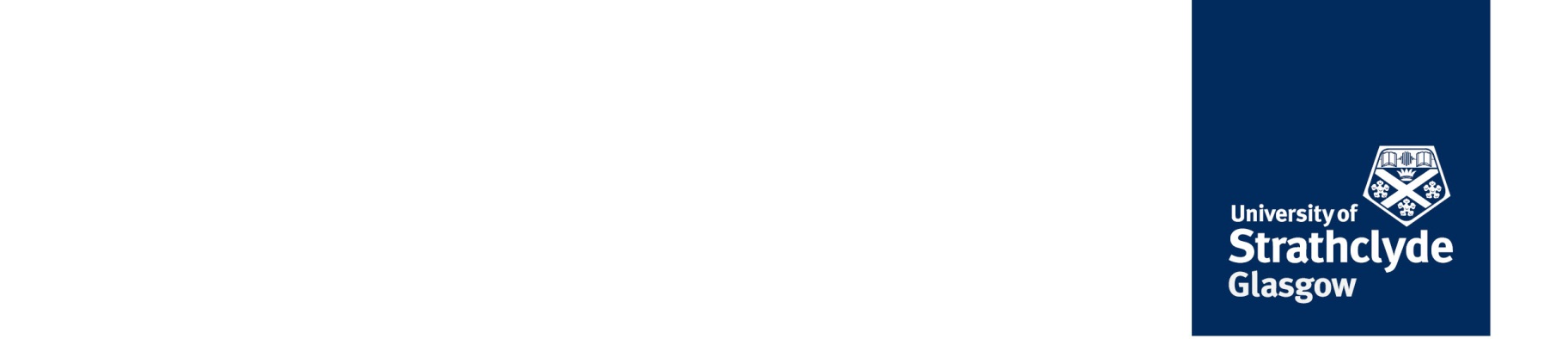 Self-Assessment Form – Teaching staffPrior to completing this optional Self-Assessment Form, you should read the Guidance  document, together with the Senior Professorial Promotion Submission Form – Teaching staff (FORM APAP2(c) Teaching).  It is also helpful to ensure that your PURE report is up-to-date, as this information is needed for any promotion application. Self-Assessment against Promotion CriteriaWhen completing this Self-Assessment Form, please refer to the Indicators of Requirements for Internal Promotions for Research, Teaching and Knowledge Exchange Staff Categories and critically assess the available evidence of your contribution since your last promotion in each of the four key areas of Teaching, Knowledge Exchange , Citizenship and Research. You are expected to provide evidence of excellence (clearly matching the relevant promotion indicators) in at least two areas, one being Teaching.   To be considered for promotion, you should already be on the Teaching Focused career path. If you need further information on this, please contact the HR team for your area.Discussion with Head of Department If you wish to discuss your self-assessment or any aspect of your readiness for promotion, you should contact your Head of Department in the first instance. 